PACKET PUZZLES #1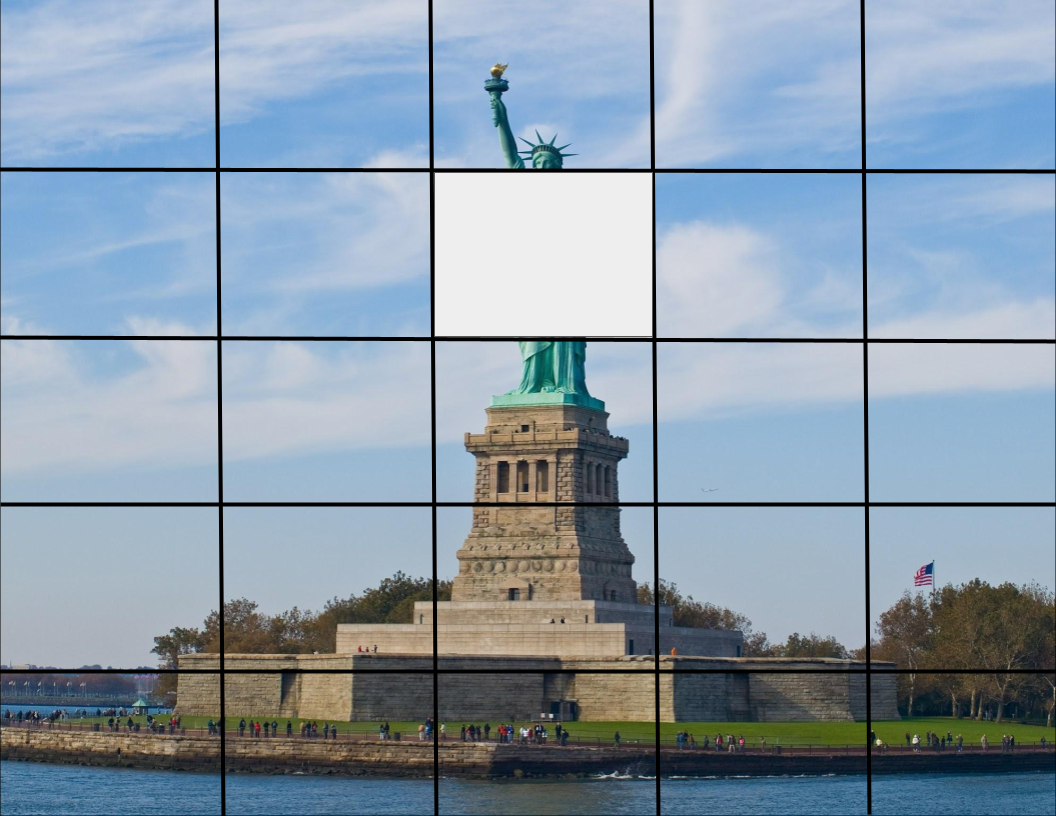 PACKET PUZZLES #2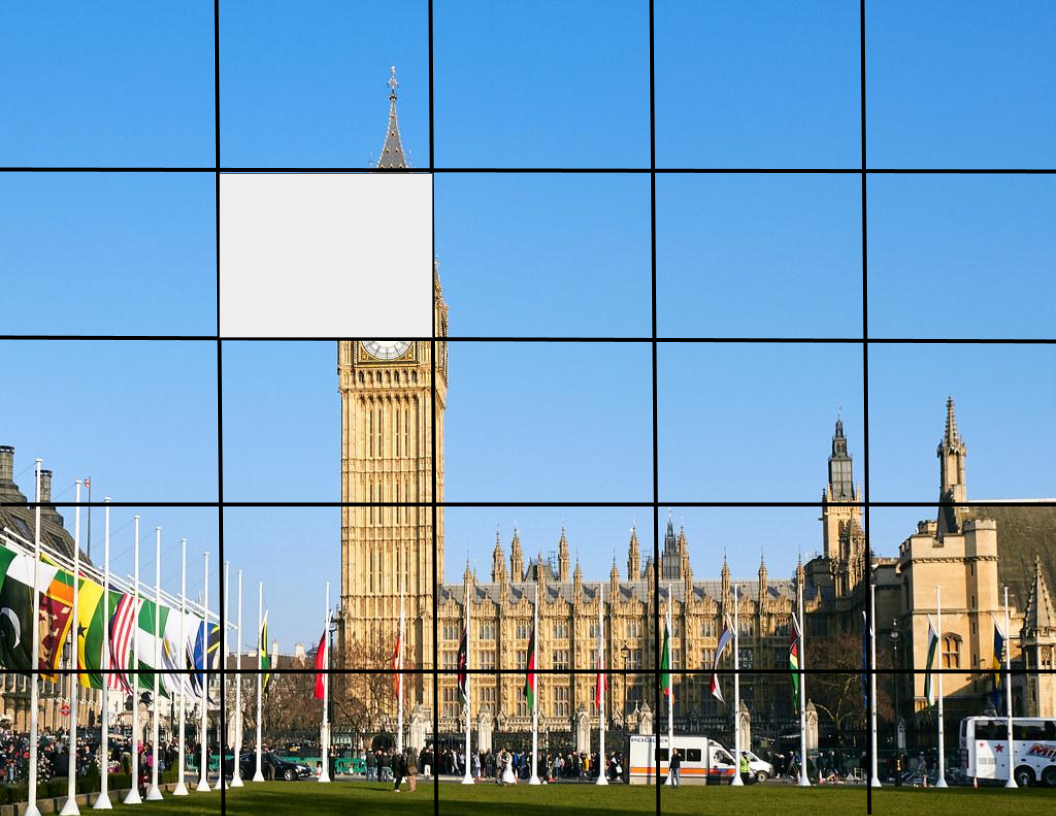 PACKET PUZZLES #3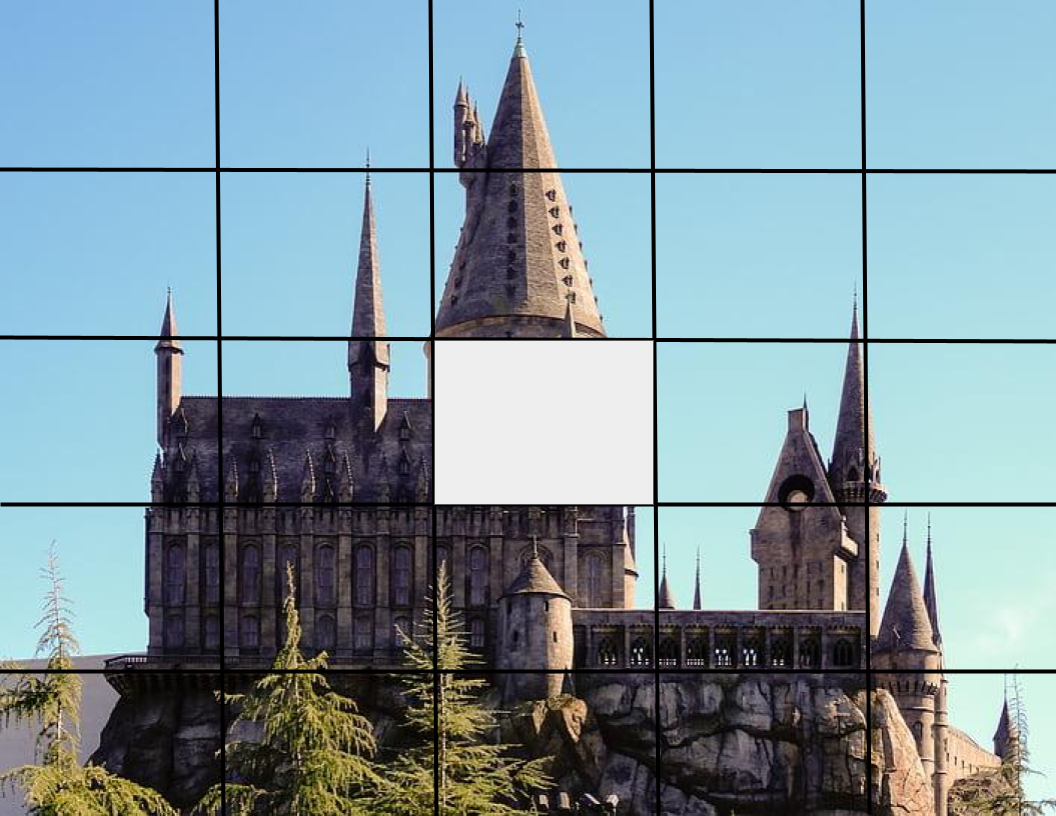 PACKET PUZZLES #4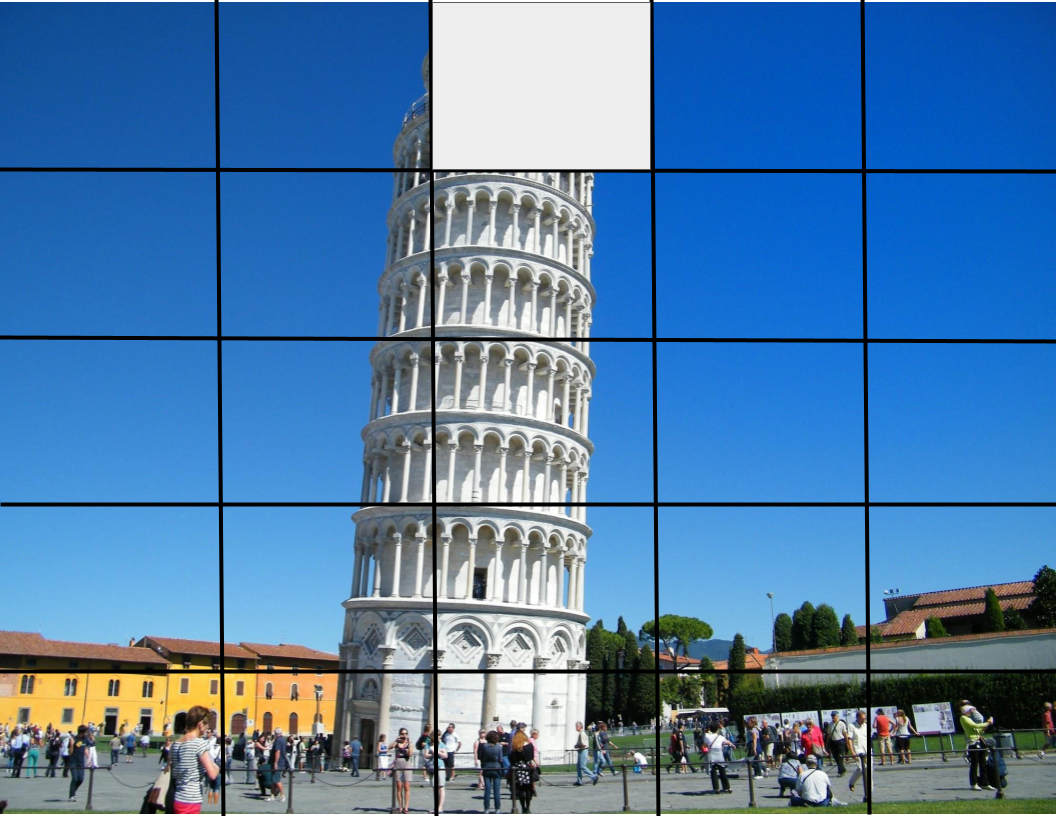 PACKET PUZZLES #5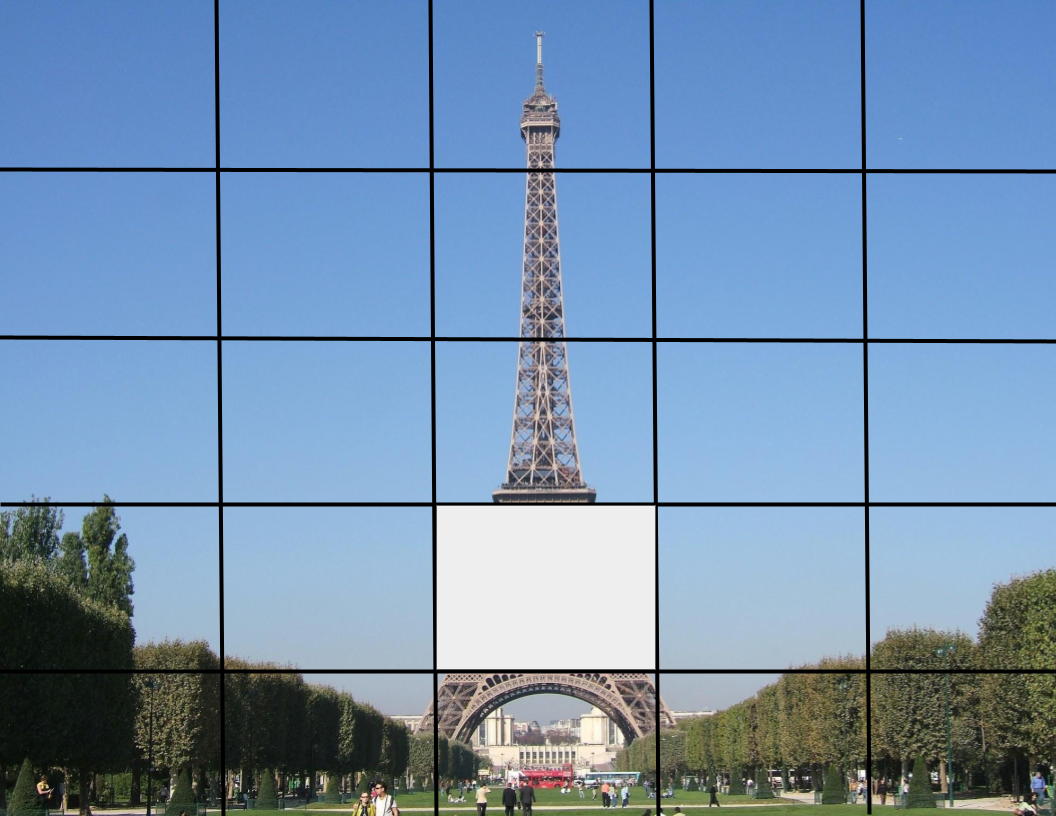 